ΑΡ. ΠΡΩΤ.: 18205/09/2021ΣΥΓΚΕΝΤΡΩΣΗ ΣΤΟ  ΥΠΟΥΡΓΕΙΟ ΠΑΙΔΕΙΑΣΤΗΝ ΤΡΙΤΗ 7 ΣΕΠΤΕΜΒΡΙΟΥ ΣΤΙΣ 13:00Εδώ και τώρα μέτρα υγιεινής και ασφάλειας στα σχολεία! Εδώ και τώρα να εξασφαλιστούν κατάλληλες αίθουσες, με 15 μαθητές ανά τάξη. Μόνιμο και αυξημένο προσωπικό για την καθαριότητα για όλα τα σχολεία. Μαζικά, δωρεάν και επαναλαμβανόμενα τεστ στα σχολεία με ευθύνη του ΕΟΔΥ για όλους τους εκπαιδευτικούς και τους μαθητές.Εδώ και τώρα η  Β’ φάση προσλήψεων αναπληρωτών. Προσλήψεις εκπαιδευτικών με βάση τα πραγματικά κενά και τις ανάγκες των σχολείων, Κάλυψη όλων των κενών σε εκπαιδευτικούς ειδικοτήτων από την αρχή της σχολικής χρονιάς. Να μην εφαρμοστεί η οδηγία – κόφτης για την παράλληλη στήριξη.Σχέδιο αντιμετώπισης των μαθησιακών και ψυχοκοινωνικών προβλημάτων που όξυνε η πανδημία και η τηλεκπαίδευση! Προσλήψεις Ψυχολόγων και Κοινωνικών λειτουργών σε όλα τα σχολεία από την αρχή της χρονιάς. Οι αντιεκπαιδευτικές ρυθμίσεις, για τη λεγόμενη αξιολόγηση σχολείων και των εκπαιδευτικών και ο νόμος έκτρωμα για τα εργασιακά θα μείνουν στα χαρτιά! ΑΠΕΡΓΙΑ – ΑΠΟΧΗ από κάθε διαδικασία.Έγκριση όλων των λεγόμενων ολιγομελών τμημάτων σε ΓΕ.Λ. και ΕΠΑ.Λ.Καμία συρρίκνωση σχολείου – Λέμε όχι σε καταργήσεις τμημάτων (Γυμνάσια, ΓΕ.Λ, ΕΠΑ.Λ.)Οι μαθητές να έχουν τη δυνατότητα εγγραφής σε όποιο τμήμα επιθυμούν στο σχολείο τους.Η Γ΄ ΕΛΜΕ συμμετέχει στην κινητοποίηση στο ΥΠΑΙΘ στις 07/09/21 στη 13:00, που διοργανώνουν πρωτοβάθμια σωματεία ΣΕΠΕ και ΕΛΜΕ.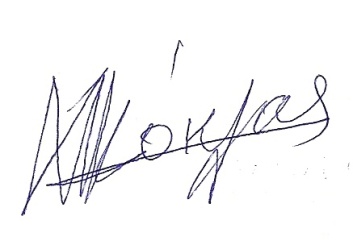 Ο ΠΡΟΕΔΡΟΣΚΟΚΛΑΣ ΜΠΑΜΠΗΣΓια το ΔΣ  της Γ΄ ΕΛΜΕ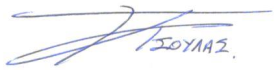 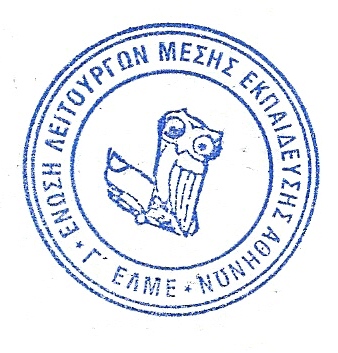 Ο ΓΡΑΜΜΑΤΕΑΣΤΣΟΥΛΑΣ ΠΑΥΣΑΝΙΑΣ